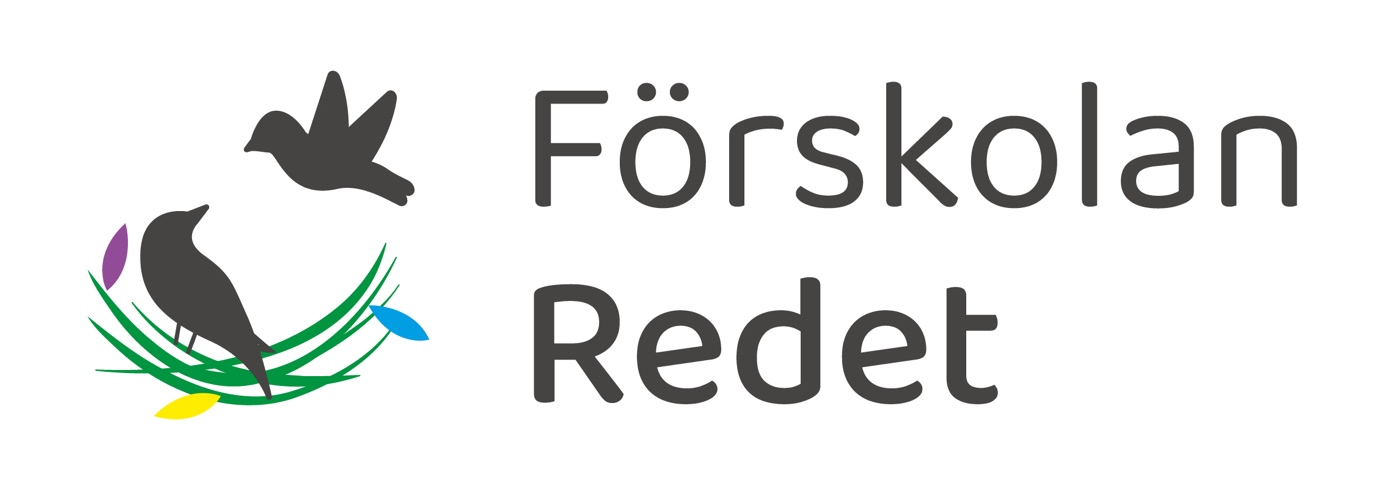 InnehållsförteckningFakta om verksamheten	3Förskolans värdegrund och uppdrag	4Normer och värden	4Genomförande	5Omsorg, utveckling och lärande	5Genomförande	6Barns delaktighet och inflytande	7Genomförande	8Jämställdhet	8Genomförande	8Förskola och hem	9Genomförande	9Övergång och samverkan	10Genomförande	10Särskilt stöd	10Uppföljning, utvärdering och utveckling	10Genomförande	11Fakta om verksamhetenÖppettiderRedet har 35 inskrivna barn indelade i två syskongrupper (1-5år) Kråkan och Skatan. Redets öppettider är i dagsläget måndag till fredag kl. 07.15-16.45. Redet stänger kl.15.00 dag före röd dag. Redet håller stängt klämdagen Kristihimmelsfärdsdag.Lokaler/Utemiljö Redet ligger på bottenvåningen i ett flerfamiljshus. I närområdet finns grönområden såsom ängar, sjöar och skog. Redets lokal är på 263 kvadratmeter fördelat i olika rum. Det finns lättillgängligt material för barnen och möbler i barnens nivå. En miljö anpassad för barn och förskoleverksamhet. Gården (uterummet) är offentlig. Där finns ett tåg, två rutschkanor, cyklar, gungor lekstuga, sandlådor, förråd, lekmaterial, material för skapande samt öppna stora ytor av gräs. Gården (uterummet) är inhägnad av ett högt barnsäkert staket med 4 grindar.PersonalstabenFörskolan är organiserad i två arbetslag. Arbetslagen samarbetar mellan syskongrupperna för att uppnå högsta möjliga kvalitet. På Redet känner alla barn alla pedagoger. Redet har två fast anställda förskollärare varav en är rektor, fem stycken fast anställda barnskötare varav en barnskötare även innehar tjänst som köksbiträde. En resurspedagog till barngruppen på Kråkan. Utöver dessa pedagoger har Redet fasta timvikarier som arbetar vid behov.BarngruppenBarngruppen är fördelad på följande sätt:Förskolans värdegrund och uppdragMed barns bästa i fokus. Redet har medvetet valt att arbeta med en bred pedagogisk inriktning med alla barns bästa är i fokus. Grunden för arbetet är allas lika värde, där respekt och hänsyn är ledord. Verksamheten ska ge varje barn förutsättningar för ett livslångt lärande i en trygg och stimulerande miljö. Varje enskild individ ska ges möjlighet att utvecklas i sin egen takt, så långt om det är möjligt. En av förskolans viktigaste uppgifter är att grundlägga och förankra vårt samhälles värden; Var och en som verkar inom förskolan ska främja aktning för människolivets okränkbarhet, individens frihet och integritet, alla människors lika värde, jämställdhet mellan kvinnor och män, flickor och pojkar, samt solidaritet mellan människor. Inget barn ska i förskolan bli utsatt för diskriminering på grund av kön, könsöverskridande identitet eller uttryck, etnisk tillhörighet, religion eller annan trosuppfattning, funktionsnedsättning, sexuell läggning eller ålder, hos barnet eller någon som barnet har anknytning till, eller för annan kränkande behandling. (Lpfö18) Förskolans verksamhet ska präglas av ett demokratiskt synsätt med respekt för den enskilde individen. Omsorg, utveckling och lärande ska skapa en helhet med utgångspunkt hos varje individ och dennes erfarenhetsvärld. Förskolan ska arbeta för en allsidig och omväxlande verksamhet där barns och föräldrars synpunkter tas tillvara på. Tillsammans med föräldrar ska förskolan sträva mot att förskoletiden för barnen blir den bästa möjliga.Barnkonventionen genomsyrar verksamheten. Värdegrundsfrågorna ska alltid finnas med i arbetet med barnen och diskussionen kring värdegrunden ska ständigt vara levande. Redet lägger speciellt fokus på att barnen ska vara en BRA KOMPIS. Normer och värdenMålFörskolan ska ge varje barn förutsättningar att utveckla• öppenhet, respekt, solidaritet och ansvarstagande, • förmåga att ta hänsyn till och leva sig in i andra människors situation samt vilja att hjälpa andra, • förmåga att upptäcka, reflektera över och ta ställning till etiska dilemman och livsfrågor i vardagen, • respekt och förståelse för alla människors lika värde och de mänskliga rättigheterna, och • ett växande ansvar och intresse för hållbar utveckling och att aktivt delta i samhälletLpfö18GenomförandePedagoger som goda förebilder.Syskongrupper – barn lär av varandra.Individuellt planerad inskolning.Barnkonventionen genomsyrar den dagliga verksamheten. Barnen samtala och diskutera värdegrundsfrågor i olika gruppen och sammanhang. Arbete med Barnkonventionen och Mini-Rede.I utbildning förankra uttrycket bra kompis hos barnen Arbete utifrån kompisböckerna.Skogsgrupper- Mulle, Knopp och Knytt. Årlig skräpplockarvecka via Håll Sverige rent.Årliga FN-dagar.Regelbundna samtalsforum med barnen. Omsorg, utveckling och lärandeFörskolan ska erbjuda en verksamhet där barnets utveckling och lärande stimuleras och utmanas. Nyckelord är utforskande, nyfikenhet och lust att lära. ”Musik skapar glädje och dans, glädje och dans skapar rörelse, rörelse skapar koordination, koordination skapar förståelse, förståelse skapar ord, ord skapar meningar, meningar skapar ett språk” (Mallo Vesterlund).”Barnen behöver få möjlighet att leka utan avbrott under en sammanhållen tid och det behövs även lekmiljöer både inomhus och utomhus, som är stimulerande och uppmuntrar barnens kreativitet ”(Skolverkets allmänna råd 2005).MålFörskolan ska ge varje barn förutsättningar att utvecklasin identitet och känna trygghet i den samt medvetenhet om rätten till sin kroppsliga och personliga integritet, självständighet och tillit till sin egen förmåga, nyfikenhet, kreativitet och lust att leka och lära, förmåga att fungera enskilt och i grupp, samarbeta, hantera konflikter och förstå             rättigheter och skyldigheter samt att ta ansvar för gemensamma regler, förmåga att lyssna på och reflektera över andras uppfattningar samt att reflektera och ge uttryck för egna uppfattningar, fantasi och föreställningsförmåga, motorik, koordinationsförmåga och kroppsuppfattning samt förståelse för hur             viktigt det är att ta hand om sin hälsa och sitt välbefinnande, förmåga att använda och förstå begrepp, se samband och upptäcka nya sätt att förstå sin omvärld, förmåga att skapa samt förmåga att uttrycka och kommunicera upplevelser, tankar och erfarenheter i olika uttrycksformer som bild, form, drama, rörelse, sång, musik och dans, intresse för berättelser, bilder och texter i olika medier, såväl digitala som andra, samt sin förmåga att använda sig av, tolka, ifrågasätta och samtala om dessa, ett nyanserat talspråk och ordförråd samt förmåga att leka med ord, berätta, uttrycka tankar, ställa frågor, argumentera och kommunicera med andra i olika sammanhang och med skilda syften, intresse för skriftspråk samt förståelse för symboler och hur de används för att förmedla budskap, sin kulturella identitet samt kunskap om och intresse för olika kulturer och förståelse för värdet av att leva i ett samhälle präglat av mångfald samt intresse för det lokala kulturlivet, både det svenska språket och det egna nationella minoritetsspråket, om barnet tillhör en nationell minoritet, både det svenska språket och sitt modersmål, om barnet har ett annat modersmål än svenska, svenskt teckenspråk, om barnet har hörselnedsättning, är dövt eller av andra skäl har behov av teckenspråk, förmåga att använda matematik för att undersöka, reflektera över och pröva olika lösningar av egna och andras problemställningar, förståelse för rum, tid och form, och grundläggande egenskaper hos mängder, mönster, antal, ordning, tal, mätning och förändring, samt att resonera matematiskt om detta, förmåga att urskilja, uttrycka, undersöka och använda matematiska begrepp och samband mellan begrepp, förståelse för samband i naturen och för naturens olika kretslopp samt för hur människor, natur och samhälle påverkar varandra, förståelse för hur människors olika val i vardagen kan bidra till en hållbar utveckling, förståelse för naturvetenskap, kunskaper om växter och djur samt enkla kemiska processer och fysikaliska fenomen, förmåga att utforska, beskriva med olika uttrycksformer, ställa frågor om och samtala om naturvetenskap och teknik, förmåga att upptäcka och utforska teknik i vardagen, och förmåga att bygga, skapa och konstruera med hjälp av olika tekniker, material och redskap.Lpfö 18GenomförandeUnder läsåret arbetar vi med följande;Integritetsarbete som genomsyrar den dagliga verksamheten.  Innehållet i utbildning och undervisning utgår från barnens intresse. Fri lek. Skogsgrupper Mulle, Knytt och KnoppProjektarbete utifrån barns intressen.  Barnkonventionen, temaarbete med socioemotionell träning.MiniREDE, temaarbete med socioemotionell träning.Före Bornholmsmodellen, språkprojekt.Bokstavskul, läs- och skrivprojekt.Rytmikgrupper för alla barn med enkla instrument samt rim, ramsor, sång, lek och rörelse.Språksamling Babblarna ett pedagogiskt språkmaterial.Parkdagar. Utomhusvistelse i förskolans uterum två gånger/dag, med tillgång till cyklar, bollar, innebandyklubbor, mål, styltor, hinderbana mm.Utomhusaktiviteter som erbjuder både fri lek och styrda aktiviteter. Skapande verksamhet.Dagliga sagostunder. Högläsning med mer dialog. Biblioteksbesök. Lek med olika språk. Avslappning.Årlig FN-vecka.Håll Sverige Rent (miljöarbete) Digitala läromedel som komplement i undervisning och utbildning.Miniröris.MiniYoga.Föräldrakompetens i hemspråksutbildning.Biblioteksböcker som speglar mångfald.Deltar under 2023/24 i ”Läspåsen extra”, ett aktivt sätt av Sundbybergs Bibliotek att arbeta med föräldrar i fokus och därigenom stärka vikten av barnens modersmål.Teaterbesök. Barns delaktighet och inflytandeMålFörskolan ska ge varje barn förutsättningar att utvecklaintresse för och förmåga att uttrycka tankar och åsikter så att de kan påverka sin situation,  förmåga att ta ansvar för sina egna handlingar och för miljön i förskolan, och förståelse för demokratiska principer och förmåga att samarbeta och fatta beslut i enlighet med dem.Lpfö 18GenomförandeKontinuerlig observation och dokumentation.Utvärdering i form av enskilda intervjuer med barnen.Göra barnen delaktiga i verksamheten genom ex. omröstning kring aktiviteter. Aktivt delta att utforma aktivitetstavlan. Arbete med Barnkonventionen. Dokumentation och utvärdering av tema. Daglig reflektion tillsammans med barnen.Husmodellen, (ett verktyg för att synliggöra var, hur och på vilket sätt barnen leker) med kompletterade intervjufrågor där barnens tankar och idéer blir hörda och seddaKontaktbarometern, observation som syftar till att synliggöra kontakten barn emellan samt mellan barn och vuxna.Tyra, ett digitalt verktyg där barnen har möjlighet att dokumentera och reflektera över sitt eget lärande. JämställdhetMålFörskolan ska ge varje barn förruttningar att utvecklaaktivt inkludera ett jämställdhetsperspektiv så att alla barn får likvärdiga möjligheter till utvidgade perspektiv och val oavsett könstillhörighet,och medvetet och aktivt arbeta med jämställdhetLpfö 18GenomförandeAtt genom omsorg, lek och aktivitet uppmuntra barnen att bryta traditionella könsmönster.Uppmuntra och stödja barnen i att pröva nya lekar och aktiviteter.Omvandla Likabehandlingsplanen och Barnkonventionen i den dagliga verksamheten.Arbete med Barnkonventionen. Arbete med MiniRede. Aktiv pedagognärvaro i barnens lek.Uppmuntra barnen att berätta om sina erfarenheter i regelbundna samtalsforum.Regelbundet granska verksamheten utifrån Husmodellen.Kontaktbarometern.Granska inomhusmiljön.Personalen har efter avslutad jämställdhetsutbildning nya perspektiv och ett mer medvetet synsätt. Förskola och hemRiktlinjer för förskolanta ansvar för att utveckla en tillitsfull relation mellan förskolan och hemmen, vara tydliga i fråga om mål och innehåll i utbildningen för att skapa förutsättningar för barns och vårdnadshavares möjligheter till inflytande, föra fortlöpande samtal med barns vårdnadshavare om barnets trivsel, utveckling och lärande samt genomföra utvecklingssamtal, ochhålla sig informerade om barns personliga omständigheter med respekt för barnens integritet.Lpfö 18GenomförandeVi möter vårdnadshavare utifrån ovanstående mål genom Tyra, ett digitalt verktyg där föräldrarna ges möjlighet till daglig inblick i verksamheten.Årligt föräldramöte.Individuella utvecklingssamtal.Föräldraenkäter för kontinuerlig utvärdering av utbildning och undervisning i verksamheten.Föräldraenkät vid inskolning.Veckobrev.Brevlådor på avdelningarna ämnade för anonyma synpunkter och klagomål från föräldrar.Föräldrar i arbetsgrupper.Jourverksamhet, föräldrarna hjälper till på förskolan vid behov.Redet är en föräldraförening med aktivt engagerade föräldrar. Utöver ovanstående anordnar föräldrarna normalt trivselstunder för barnen, ex vid högtider, disco, middagar. På grund av rådande pandemi med coronaviruset så kommer alla sammankomster att vara på paus. Vi följer händelseutvecklingen noga och reserverar oss för ändring av beslutet.Övergång och samverkanRiktlinjer för förskolani samverkan med förskollärare och lärare i förskoleklassen, skolan och fritidshemmet förbereda barnen och deras vårdnadshavare inför övergångar.Lpfö 18GenomförandeÖverlämningssamtal vid behov.Pedagoger förbereder de blivande skoleleverna genom att i verksamheten samtala och fånga upp tankar och funderingar från barnen samt kontinuerlig kontakt med vårdnadshavare.Skolorna ansvarar för att de blivande eleverna får komma på skolbesök under vårterminen, vilket numera brukar ske tillsammans med vårdnadshavare.Särskilt stödVi upprättar en handlingsplan tillsammans med föräldrarna där det framgår vilka insatser som planeras. Handlingsplanen ska även beskriva arbetsfördelningen samt hur utvärdering ska utföras. Innan åtgärder sätts in ska föräldrarna vara informerade och delaktiga i processen. ”Förskolan ska särskilt uppmärksamma barn som av olika anledningar behöver mer ledning och stimulans eller särskilt stöd. Alla barn ska få en utbildning som är utformad och anpassad så att de utvecklas så långt som möjligt. Barn som tillfälligt eller varaktigt behöver mer stöd och stimulans ska få detta utformat utifrån sina egna behov och förutsättningar. ”						            Lpfö 18 Uppföljning, utvärdering och utveckling Kvaliteten i förskolan ska kontinuerligt och systematiskt dokumenteras, utvärderas och analyseras så att verksamheten kan utvecklas för att ge barnen de bästa möjliga förutsättningarna för ett lustfyllt och livslånga lärande.Riktlinjer för förskolankontinuerligt och systematiskt följa, dokumentera och analysera varje barns utveckling och lärande för att göra det möjligt att följa barns förändrade kunnande samt utvärdera hur förskolan tillgodoser barnens möjligheter att utvecklas och lära i enlighet med läroplanens mål, följa upp och utvärdera hur barnen har möjlighet till inflytande över utbildningen samt hur utbildningen tar tillvara barnens behov, intressen, uppfattningar och åsikter,följa upp och utvärdera vårdnadshavares möjligheter till inflytande, och analysera resultaten av uppföljningar och utvärderingar i syfte att utveckla för skolans kvalitet och därmed barnens möjligheter till omsorg samt förutsättningar för utveckling och lärande.Lpfö 18GenomförandeSystematiskt kvalitetsarbete. Månatliga pedagogiska diskussioner i arbetslaget.Månatlig barnkonferens.Digital portfolio i Tyra. Observation, dokumentation och utvärdering av verksamhetens utbildning och undervisning.Årlig skolenkät för utvärdering av verksamheten.Enkäter för utvärdering av undervisning till föräldrar.Dokumentation och utvärdering av tema tillsammans med berörda barn.Utvärdering och uppföljning av barnens tankar och idéer kring verksamheten.Regelbunden kontroll av postlådor på avdelningarna, avsedda för föräldrars synpunkter och klagomål, samt uppföljning av dessa.Lokal arbetsplan reviderad 2024-01-21Föräldraföreningen RedetLokal arbetsplan2023/2024FöddaFlickorPojkar201834201927202052202163202221Totalt:1817